Titel:Kunstwerken BarendrechtOmschrijving:In deze dataset zijn de kunstwerken ontsloten die in beheer zijn bij de gemeente Barendrecht. Onderwerp:(Civiele) structurenTrefwoorden:Kunstwerken, beheer, gemeente, BarendrechtBeschrijving herkomst:Data afkomstig uit beheersysteem voor kunstwerkbeheer.Gebied:
Gemeente BarendrechtOpen data licentie:Creativecommonszero. CC0Schaal:1 : 100 tot 1 : 25.000Afbeelding: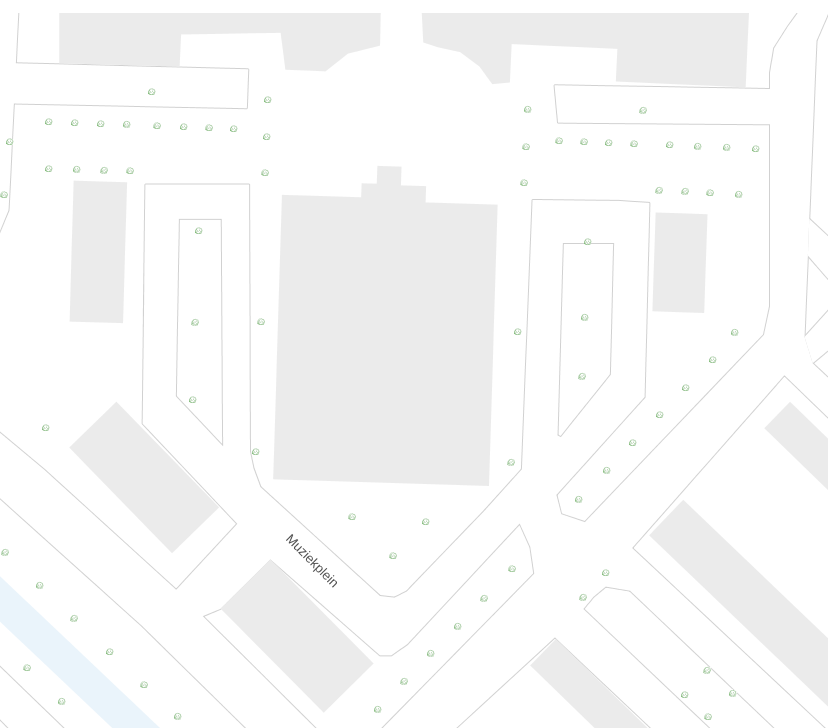 